Prof. Sourav Das  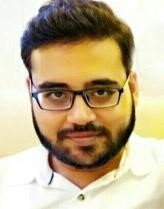 Department: Bcom Evening- Accounting and Finance     Designation: Assistant Professor      Qualification: M.Com, M.Phil (Pursuing)      Email: souravdas@sxccal.edu, souravdas09@gmail.comDate of Joining: 1st February, 2016       Biographical SketchProfessor Sourav Das has been associated with St. Xavier’s College Kolkata since 2016. Presently he is an Assistant Professor of Accounting and Finance in the Department of Commerce and also a research scholar at The University of Burdwan. After completing his post-graduation in Commerce from University of Calcutta, Prof. Das has been conferred with the Master of Philosophy in Commerce (Accounting and Finance) by the University of Calcutta in 2016. His area of research was on Indian Tea Industry. The title of his dissertation was “The Indian Tea Industry: An insight into the problems faced by the industry.”Area of Research: 	Problems of Production and Marketing in Tea Industry (M.Phil)				Behavioral Fianace (PHD)Academic Memoir:  Workshops and Seminars Attended:  NationalSeminar on Corporate Governance and Business Ethics in Indian Business Environment held on April 28, 2015, organized by Research and Publication Cell, P.G. Department of Commerce, The Bhawanipur Education Society College in collaboration with Department of Commerce, University of Calcutta.  UGC sponsored National Workshop on Research Methodology using SPSS held on 8th October, 2015; organized by Department of Commerce and Business Administration, St. Xavier’s College (Autonomous), Kolkata in Collaboration with Institute of Development Studies Kolkata. Two week FDP on Research Methodology held during 20th June, 2020 and 30th June, 2020, organized by Indian Accounting Association, South Bengal Branch, in association with MHRD.Name of Institution  Phd (pursuing) University of Burdwan M.Phil University of Calcutta  U.G.C NET JRF U.G.C  WBCSC SET  WBCSC  M.COM  University of Calcutta  B.COM.  Goenka College of Commerce and Business Administration   I.S.C  The Frank Anthony Public School    I.C.S.E.  The Frank Anthony Public School   